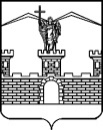  СОВЕТ                               ЛАБИНСКОГО ГОРОДСКОГО ПОСЕЛЕНИЯ ЛАБИНСКОГО РАЙОНА(третий созыв)РЕШЕНИЕот ___________________								№  ____________г. ЛабинскО внесении изменений в решение Совета Лабинского городского поселения от 27 ноября 2007 года № 179 «О муниципальной службе в Лабинском городском поселении Лабинского района»В соответствии  с Федеральным законом от 2 марта 2007 года № 25-ФЗ «О муниципальной службе в Российской Федерации», законом Краснодарского края № 1244-КЗ «О муниципальной службе в Краснодарском крае», руководствуясь главой V Устава Лабинского городского поселения Лабинского района, Совет Лабинского городского поселения Лабинского района                        Р Е Ш И Л:Внести в решение Совета Лабинского городского поселения                 от 27 ноября 2007 года № 179 «О муниципальной службе в Лабинском городском поселении Лабинского района» (далее по тексту - Решение) следующие изменения: Изложить часть 5 статьи 22 Приложения № 1 «Положение                    о муниципальной службе в Лабинском городском поселении Лабинского района» в следующей редакции:«5. Продолжительность предоставляемого муниципальным служащим ежегодного дополнительного оплачиваемого отпуска за выслугу лет составляет:1) при стаже муниципальной службы от 1 года до 5 лет - 1 календарный день;2) при стаже муниципальной службы от 5 до 10 лет - 5 календарных дней;3) при стаже муниципальной службы от 10 до 15 лет - 7 календарных дней;4) при стаже муниципальной службы свыше 15 лет - 10 календарных дней.»Сохранить для муниципальных служащих, имеющих на день вступления в силу настоящего решения неиспользованные ежегодные оплачиваемые отпуска или части этих отпусков, право на их использование, а также право на выплату денежной компенсации за неиспользованные ежегодные оплачиваемые отпуска или части этих отпусков.Исчислять в соответствии с требованиями статьи 22 Решения продолжительность ежегодных оплачиваемых отпусков, предоставляемых муниципальным служащим, замещающим должности муниципальной службы Лабинского городского поселения Лабинского района на день вступления в силу настоящего решения, начиная с их нового служебного года.Отделу по организационной работе администрации Лабинского городского поселения Лабинского района (Демидова) настоящее решение опубликовать на сайте «Лабинск-официальный» по адресу: http://лабинск-официальный.рф и разместить на официальном сайте администрации Лабинского городского поселения Лабинского района http://www.labinsk-city.ru в информационно-телекоммуникационной сети «Интернет».Контроль за выполнением настоящего решения возложить на комитет по вопросам экономики, бюджету, финансам, налогам, законности и противодействию коррупции Совета Лабинского городского поселения Лабинского района (Садчиков).Решение вступает в силу со дня его опубликования.Глава Лабинского городского поселения Лабинского района					А.Н. МатыченкоПредседатель Совета Лабинского городского поселения Лабинского района 		         М.И. Артеменко